Sacred Heart Independent School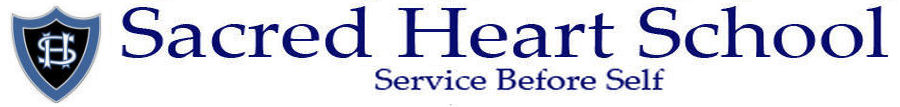 Required for September 2017BIOLOGY TEACHER KS3 & 4with some Maths Teaching. 0.8 FTEICT TEACHER KS2 – 4with some Maths / Science teaching Year 6. 0.6 FTEApplication forms and further details available from:The Headteacher, 17, Mangate Street, Swaffham, Norfolk. PE37 7QWClosing Date: 29th March 2017Interview: Tuesday 25th April 2017Website: www.sacredheartschool.co.ukEmail: info@sacredheartschool.co.uk. Tele no: 01760 721330Sacred Heart School is committed to safeguarding children & young people. Charity no: 237760 (Proposed Free School Sept 2018)